Postup na výrobu sluníčka:Vystřihnout kruh z papíru – vybarvit na žluto.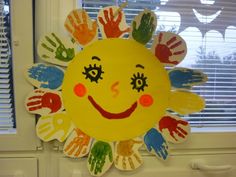 Různým barvami pomalovat dlaň a obtisknout na bílý papír. Vystřihnout otisky dlaně a zezadu přilepit k ohraji kruhu.Domalovat obličej.